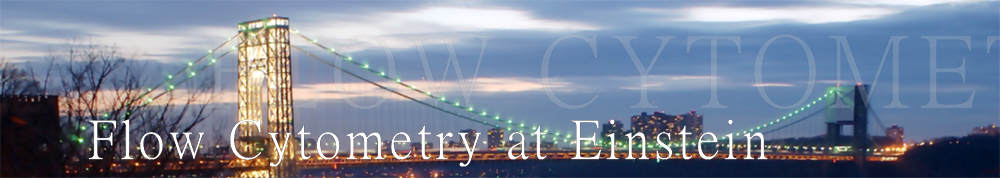 Flow Cytometry Core FacilityAuthorship and Acknowledgment PoliciesDear Flow Cytometry Core Facility Users:It is obligatory for all users to acknowledge the Flow Cytometry Core Facility at Einstein in your grant, manuscripts, abstracts and presentations that utilized services from our facility. Authorship should be considered when Facility members are involved in developing the experimental design, or in the interpretation of scientific data or use of original techniques, or contribute to the publication content by advancing it to publishable form. Please send us the PDF file of your publications and let us know if the grant is awarded.  Demonstrating our involvement of your research will facilitate our procurement of advanced instrument for the Facility.Einstein National Cancer Institute's cancer center support grant P30CA013330, partially supports all work conducted through the shared facilities at AECOM, which include this facility. Please acknowledge this Grant.Our facility remains committed to do our best to meet your service expectations. If you have any questions, please feel free to contact me.Sincerely,Jinghang Zhang, MD
Operations Director, Flow Cytometry Core FacilityResearch Assistant Professor   Dept. of Microbiology & Immunology
Albert Einstein College of MedicinePlease sign to acknowledge that you have read and understand the above policy and return to Jinghang Zhang Operations Director of Flow Cytometry Core Facility. jinghang.zhang@einstein.yu.eduUSER NAME:SIGNATURE:DATE:PI NAME:SIGNATURE:DATE: